Сумська міська радаVІІ СКЛИКАННЯ LIX СЕСІЯРІШЕННЯвід 06 серпня 2019 року № 5434-МРм. СумиВраховуючи звернення громадян, розроблені та надані технічні документації із землеустрою щодо встановлення (відновлення) меж земельної ділянки в натурі (на місцевості), відповідно до протоколу засідання постійної комісії з питань архітектури, містобудування, регулювання земельних відносин, природокористування та екології Сумської міської ради від 04.07.2019 № 160       та статей 12, 40, 79-1, 116, 118, 120, 121, 122, частини 14 статті 186 Земельного кодексу України, статті 55 Закону України «Про землеустрій», керуючись пунктом 34 частини першої статті 26 Закону України «Про місцеве самоврядування в Україні», Сумська міська радаВИРІШИЛА:Затвердити технічні документації із землеустрою щодо встановлення (відновлення) меж земельної ділянки в натурі (на місцевості) та надати у власність земельні ділянки громадянам, які знаходяться у них в користуванні для будівництва і обслуговування житлового будинку, господарських будівель і споруд згідно з додатком.Секретар Сумської міської ради	 			                 А.В. БарановВиконавець: Клименко Ю.М.Додаток до рішення Сумської міської ради «Про надання у власність громадянам земельних ділянок, які знаходяться у них в користуванні»від 06 серпня 2019 року № 5434-МРСПИСОКгромадян, яким надаються у власність земельні ділянки для будівництва і обслуговування житлового будинку, господарських будівель і споруд за рахунок земель житлової та громадської забудови Сумської міської ради		Секретар Сумської міської ради                                                                                                                                 А.В. БарановВиконавець: Клименко Ю.М.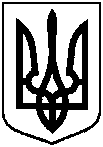 Про надання у власність громадянам земельних ділянок, які знаходяться у них в користуванні № з/пПрізвище, ім’я, по батькові реєстраційний номер облікової картки платника податків або серія та номер паспортуАдреса земельної ділянки,кадастровий номерПлоща згідно з    обміром,гаПередається у власність, га№ з/пПрізвище, ім’я, по батькові реєстраційний номер облікової картки платника податків або серія та номер паспортуАдреса земельної ділянки,кадастровий номерПлоща згідно з    обміром,гаПередається у власність, га№ з/пПрізвище, ім’я, по батькові реєстраційний номер облікової картки платника податків або серія та номер паспортуАдреса земельної ділянки,кадастровий номерПлоща згідно з    обміром,гаПередається у власність, га123451.Овчаренко Андрій Володимировичвул. Лісна, 45910136600:12:050:00040,07570,07572.Демченко Оксана Павлівнапровул. Івана Литвиненка, 15-175910136300:06:026:00500,10000,10003.Бережний Олександр Васильовичвул. Степова, 31,5910136600:12:009:00310,100054/100 від 0,10004.Луговик Євгенія ОлександрівнаЛуговик  Володимир Івановичвул. 2-а Замостянська, 93,5910136300:06:017:00930,053546/100 від 0,053554/100 від 0,05355.Чміленко Віталій МихайловичГладонюк Володимир Ігоровичвул. Марко Вовчок, 10,5910136300:08:021:00030,06607/10 від 0,06603/10 від 0,06606.Проноза Олександр ІвановичВолошина Надія ПарфирівнаШарубіна Ольга Іванівнавул. Тимірязєва, 36,5910136600:13:014:00570,034310/16 від 0,03435/16 від 0,03431/16 від 0,03437.Мацега Володимир Івановичвул. Урожайна, 58,5910136300:08:055:00070,07000,07008.Корж Наталія Михайлівнавул. Гамалія, 9,5910136300:12:003:00840,05040,05049.Білоконь Олена Вікторівнапровул. М. Міхновського (Войкова), 10,5910136300:05:008:00180,100041/100 від 0,1000 